SAS Badminton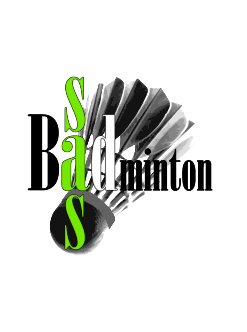 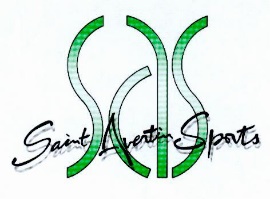 Inscriptions pour la saison 2014-2015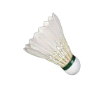  Vous souhaitez vous inscrire pour la saison 2014/2015 au SAS Badminton ?Ce formulaire est fait pour vous ! Imprimez-le, remplissez-le et apportez-le lors de la journée des associations le 6 septembre 2014. Nom : _________________________	Prénom : _________________________Date de naissance : ____/____/____	Catégorie (réservé au SAS) : __________Adresse : _______________________________________________________Code postal : _____________		Ville : ___________________________Numéro de téléphone : _____________________Mail : _____________________________________________   (très important)Un mail vous sera par la suite envoyé pour confirmer votre inscription. Numéro de licence : _____________________ (si vous avez déjà pratiqué en club)Choisissez votre créneau…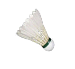 Créneau loisir (84 euros) : 	cochez la bonne caseCréneau jeune (100 euros) : + Ouverture après la Toussaint de créneaux le vendredi soir (sous réserve de la réouverture du Gymnase Léon Brulon) + Entrainements individuels (6 par séance) le lundi de 17h à 18h30 et le mardi de 17h à 18h30 (créneau du mardi remplacé le vendredi de 17h30 à 18h30 après la Toussaint)Créneaux compétiteurs (105 euros) :Je souhaite intégrer une équipe sénior : Oui / NonRappel : sont comptés compétiteurs tous les joueurs qui s’entraînent en plumes mais qui également participent à des compétitions (tournois, interclubs).+ ouvert à tous, le samedi matin de 9h à 10h30 au gymnase Château Fraisier____________________________________________________________Pour finaliser votre inscription au SAS Badminton, il vous suffit d’apporter les papiers suivants lors de la journée des associations :Certificat Médical Spécial à télécharger sur le site (obligatoire lors de la première séance)Le chèque avec le montant correspondant, libellé à SAS BADMINTONCette fiche d’inscription.Lorsque votre dossier sera enregistré, vous recevrez un mail de confirmation.Sans ce mail, votre inscription n’est pas valide. Besoin d’une attestation de paiement : oui / nonLundi18h30-20h30Onze Arpents32 placesLundi20h30-22h30Château Fraisier24 placesLundi20h30-22h30Onze Arpents15 placesMardi20h30-22h30Château Fraisier24 placesJeudi20h30-22h30Onze Arpents15 placesSamedi 10h30-12h30Château Fraisier24 placesMercredi	Mini-bad / Poussins débutants16h45-18h15Château FraisierMercredi	Poussins confirmés / Benjamins18h15-19h45Château FraisierMercredi	Minime / Cadet19h45-21h15Château FraisierLundi 20h30-22h30Onze ArpentsEntrainement compétiteurs confirmésMardi18h30-20h30Château FraisierJeu libreMercredi 21h15-22h45Château FraisierEntrainement compétiteurs débutantsJeudi 20h30-22h30Onze ArpentsEntrainement compétiteurs confirmés